Supplemental Material to:Characterizing Community Structure of Benthic Infauna from the Continental Slope of the Southern California Bight David J Gillett – Southern California Coastal Water Research ProjectLisa Gilbane – US Bureau of Ocean Energy ManagementKenneth C. Schiff – Southern California Coastal Water Research ProjectSupplemental Material #1 Clustering of Reference SamplesFigure S1-1 represents a cluster dendrogram of reference samples (Station-Year) from continental slope ecosystem of the Southern California Bight illustrating sample groups used to establish potential macrobenthic assemblages and habitats. Taxa were lumped to the genus level and only the 90% most frequently observed taxa (i.e., taxa observed in a sample) were used in the clustering. Samples were clustered using Bray-Curtis dissimilarities of untransformed abundances and a hierarchical sorting algorithm with unweighted pair groups. Colors correspond to clusters trimmed to produce the fewest number of single-sample clusters.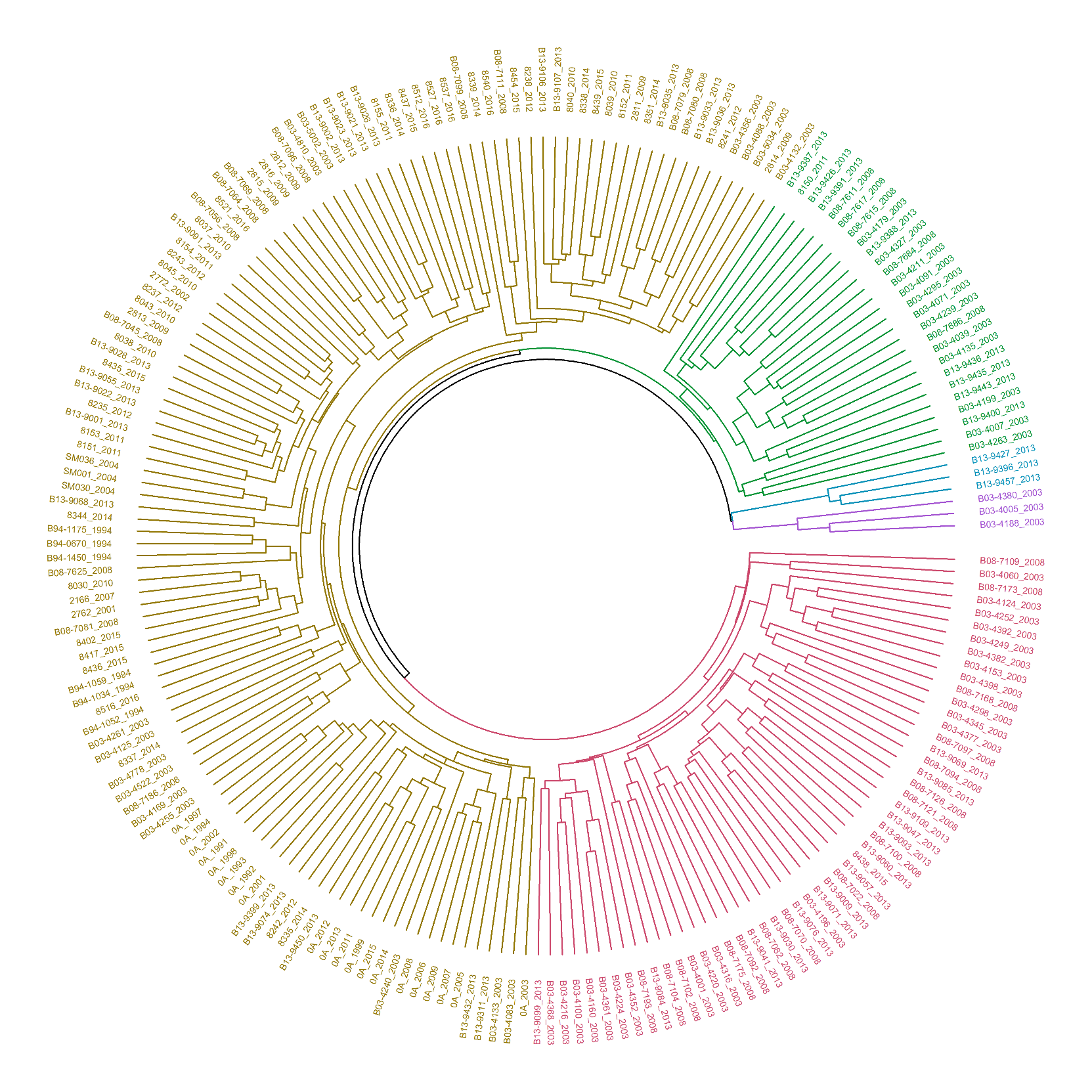 As noted in the main text, different degrees of taxonomic resolution – species (Figure S1-2), genus, or family (Figure S1-3) – were investigated to identify most useful taxonomic resolution to use in the clustering. The goal was to balance taxonomic precision with a manageable number of sample groups derived from the dendrograms. Using a similar trimming approach to the genus-level dendrogram, the species-level clustering yielded 9 distinct groups, while the family-level clustering yielded only 1 distinct group.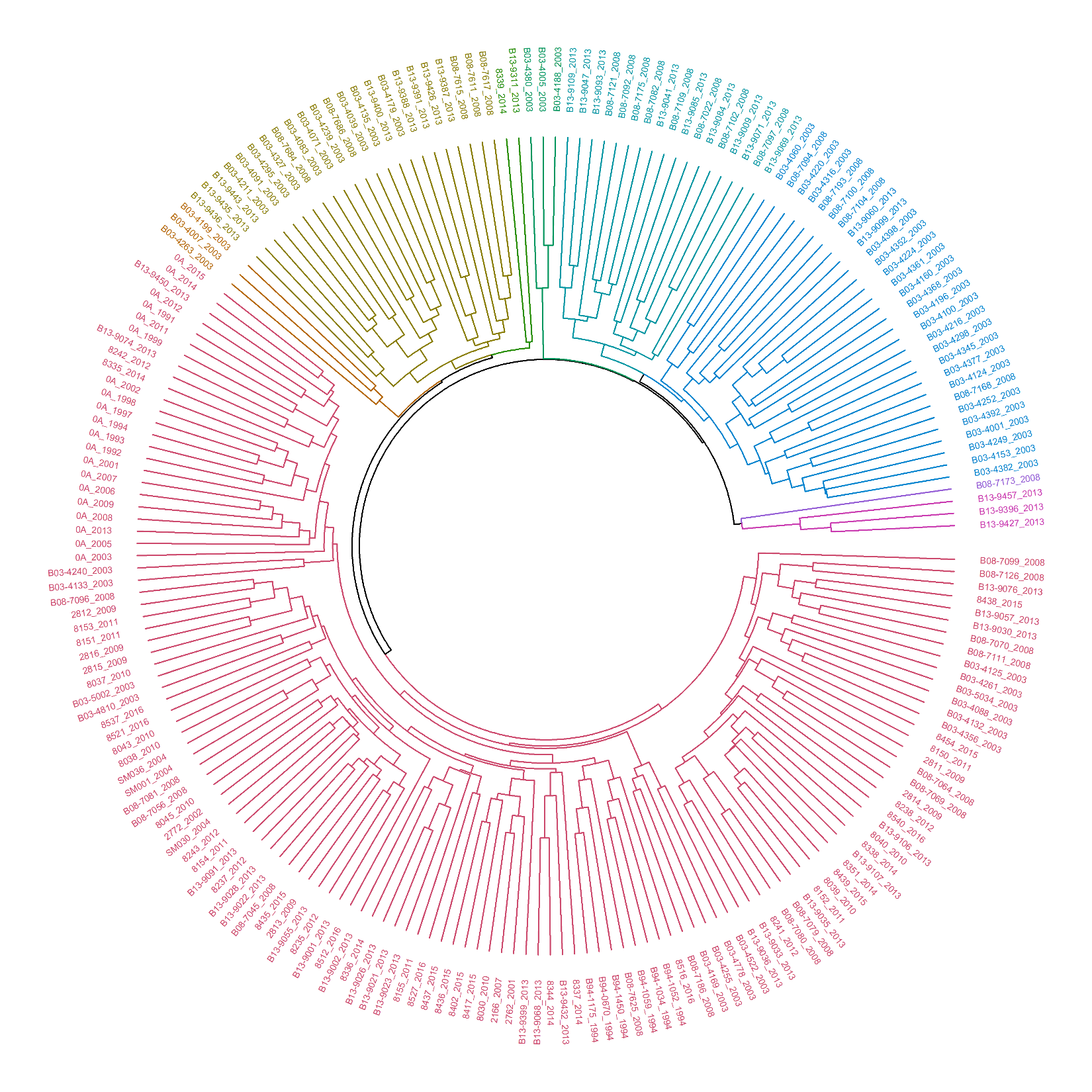 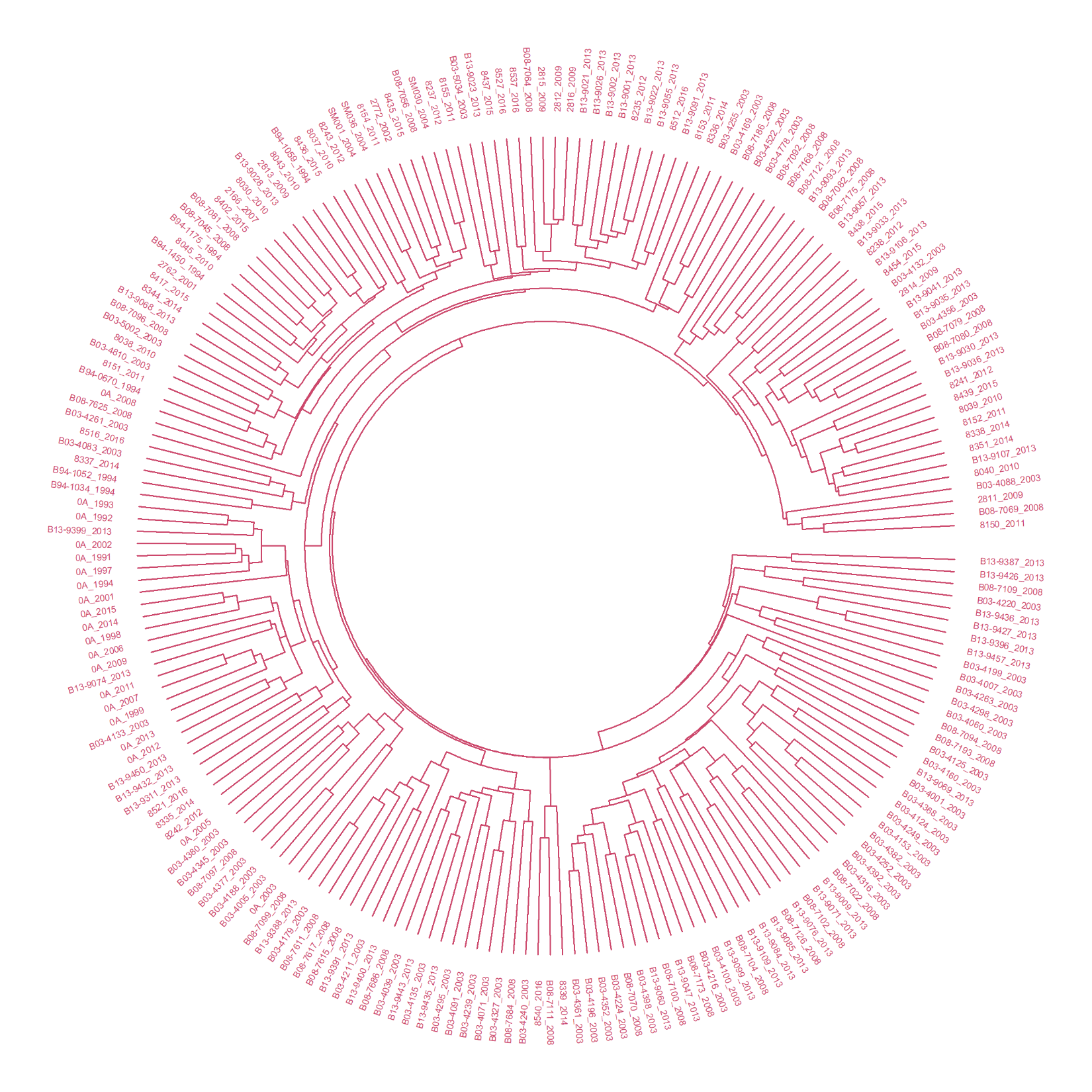 Supplemental Material #2 – Dominant Taxa in Each HabitatTable S2-1 Total, relative, and cumulative abundance, as well as frequency of occurrence (number of samples within that habitat in which the taxon was observed) of dominant benthic infauna (i.e., >1% of total abundance) in reference samples from each of the three habitats identified across the continental slope of the Southern California Bight. Superscript numbers indicate taxa unique to each habitat among the dominant taxa.Table 4 cont.Table 4 cont.Supplemental Material #3 – Reference/Non-Reference Temporal OrdinationWith benthic faunal data spanning multiple decades, there is the potential for changes in the taxa that make up the community due to variety of factors, including exposure to local stressors, changes in regional stressors, and natural community drift (Gillett et al. 2017; Hale et al. 2018). The magnitude and type (e.g., taxon replacements or increases in overall taxa richness) of change in community composition through time may influence the construction of an assessment tool and the use of reference community profiles. As such, we were interested in identifying the presence of and characterizing the nature of any temporal shifts across our multi-decade benthic infauna data set. As noted in the main body of the manuscript, part of determining the potential impact of temporal changes in benthic community involved comparing community composition between reference and non-reference samples in each habitat through time. Change in community composition was evaluated using with a 2-way permANOVA and visually illustrated with a nMDS ordination of non-transformed abundance data (Bray-Curtis dissimilarities). Visual inspection of the nMDS ordinations of the reference and non-reference samples illustrates a clear temporal pattern among the Upper Slope samples, with older samples to the left and more recent samples on the right-side (Figure S3-1). However, there is a consistent gradation from non-reference to reference samples in ordination space within each decade. This pattern is clearest in the Upper Slope samples but is also apparent in the Lower slope samples. These patterns mirror the patterns in the temporally combined data seen in Figure 6 of the main body of the manuscript. Figure S3-1 nMDS ordination plots of reference (dots) and non-reference (triangles) benthic infauna samples (non-transformed abundance) within the Upper (A), Northwest (B), and Lower (C) continental slope habitats.  The color of the points indicates the decade during which the samples were collected.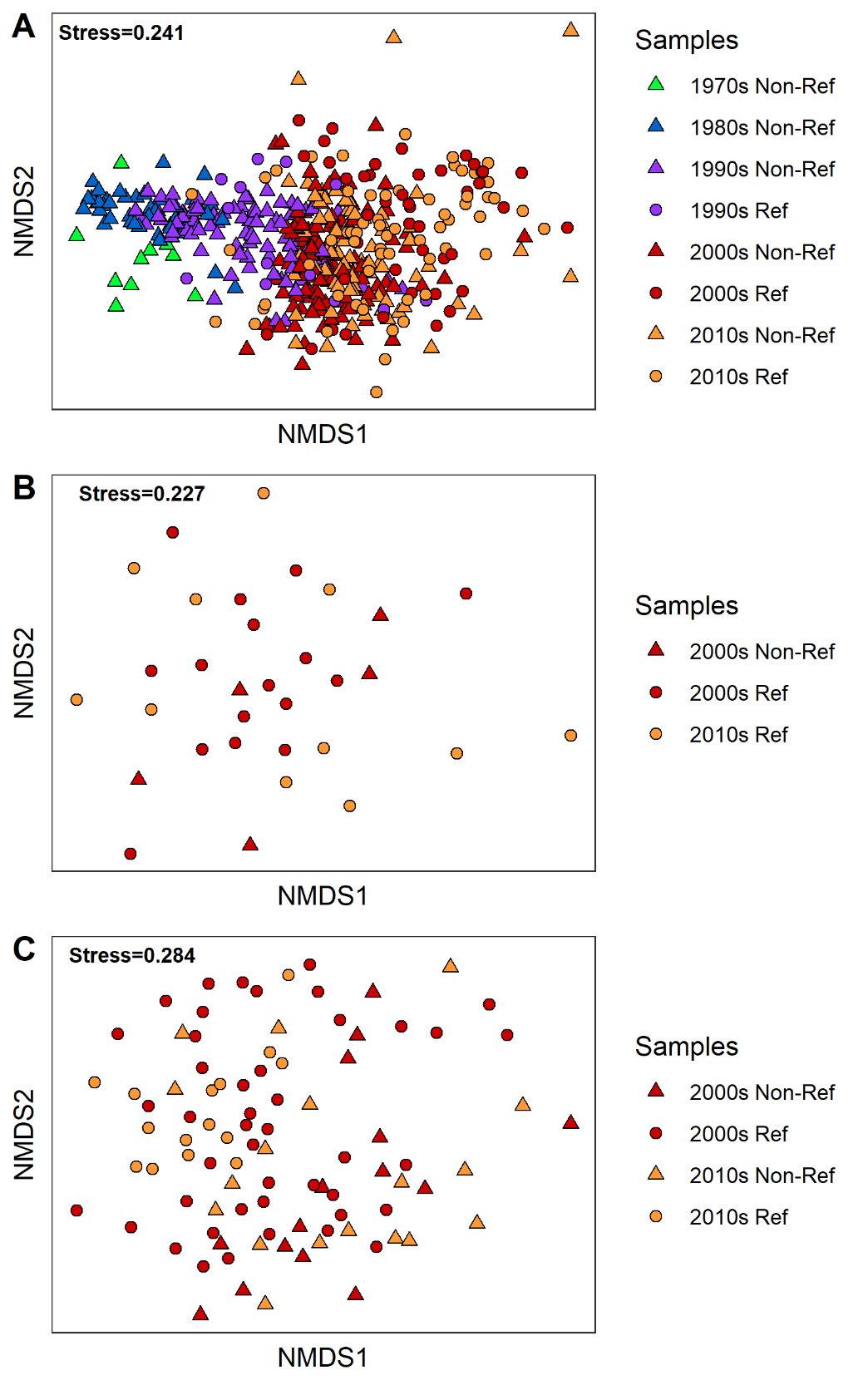 Upper Slope Habitat (Cluster 1) (123 Samples)Upper Slope Habitat (Cluster 1) (123 Samples)Upper Slope Habitat (Cluster 1) (123 Samples)Upper Slope Habitat (Cluster 1) (123 Samples)Upper Slope Habitat (Cluster 1) (123 Samples)TaxonTotal AbundanceRelative Abundance (%)Cumulative Abundance (%)Frequency of OccurrenceMaldane sarsi5554.74.774Chloeia pinnata3733.27.941Paraprionospio alata3733.211.1861Macoma carlottensis3703.214.3531Tellina carpenteri3292.817.1411Mediomastus sp2772.419.4461Spiophanes kimballi2702.321.7371Axinopsida serricata2412.123.833Yoldiella nana2211.925.7231Phyllochaetopterus limicolus2001.727.420Nuculana conceptionis1941.729.146Amphiodia sp1931.630.7201Compressidens stearnsii1911.632.3521Melinna heterodonta1801.533.9411Pectinaria californiensis1621.435.347Fauveliopsis glabra1611.436.624Onuphis iridescens1511.337.9721Aphelochaeta monilaris1501.339.251Eclysippe trilobata1431.240.425Amphiuridae1281.141.5411Ampelisca unsocalae1261.142.6411Spiophanes berkeleyorum1221.043.622Adontorhina cyclia1131.044.636Other Taxa combined6,48855.4100.0Northwest Slope Habitat (Cluster 2) (26 Samples)Northwest Slope Habitat (Cluster 2) (26 Samples)Northwest Slope Habitat (Cluster 2) (26 Samples)Northwest Slope Habitat (Cluster 2) (26 Samples)Northwest Slope Habitat (Cluster 2) (26 Samples)TaxonAbundanceRelative Abundance (%)Cumulative Abundance (%)Frequency of OccurrenceByblis barbarensis18116.616.622Amphissa bicolor817.424.062Prionospio (Prionospio) ehlersi676.130.2162Paraphoxus sp 1423.834.062Cyclocardia gouldii353.237.25Onuphis iridescens322.940.1112Astyris permodesta312.843.02Maldane sarsi292.745.6112Bipalponephtys cornuta282.648.211Paraprionospio alata282.650.8112Heteromastus filobranchus262.453.2112Brisaster townsendi252.355.582Saxicavella pacifica242.257.742Amphissa undata191.759.43Chloeia pinnata181.661.022Brisaster latifrons161.562.552Limifossor fratula141.363.8102Glycera nana141.365.1102Calocarides quinqueseriatus141.366.492Chaetoderma nanulum131.267.652Lirobittium sp131.268.712Glycinde armigera121.169.8102Cyclocardia sp111.070.922Myriochele olgae111.071.91Other Taxa combined30728.1100.0Lower Slope Habitat (Clusters 3, 4, & 5) (59 Samples)Lower Slope Habitat (Clusters 3, 4, & 5) (59 Samples)Lower Slope Habitat (Clusters 3, 4, & 5) (59 Samples)Lower Slope Habitat (Clusters 3, 4, & 5) (59 Samples)Lower Slope Habitat (Clusters 3, 4, & 5) (59 Samples)TaxonAbundanceRelative Abundance (%)Cumulative Abundance (%)Frequency of OccurrenceByblis barbarensis1817.67.614Ophiuroidea833.511.1253Paralysippe annectens723.014.1113Neilonella ritteri702.917.112Fauveliopsis glabra622.619.712Maldane sarsi572.422.121Eclysippe trilobata552.324.422Amphiuridae461.926.473Monticellina sp421.828.1153Tritella tenuissima391.629.8193Monticellina cryptica361.531.3173Harpiniopsis epistomata361.532.8193Leucon bishopi331.434.2123Axinodon redondoensis331.435.619Maldanidae331.437.018Lineidae321.338.3243Spiochaetopterus costarum Cmplx321.339.753Maldane californiensis281.240.8133Falcidens hartmanae281.242.0153Adontorhina cyclia261.143.1173Sonatsa carinata241.044.113Yoldiella nana231.045.1123Myriochele gracilis231.046.111Other Taxa combined1,28153.9100.0